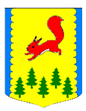 КРАСНОЯРСКИЙ КРАЙПИРОВСКИЙ МУНИЦИПАЛЬНЫЙ ОКРУГПИРОВСКИЙ ОКРУЖНОЙ СОВЕТ ДЕПУТАТОВРЕШЕНИЕО назначении проведения итоговыхсобраний гражданВ соответствии с Федеральным законом от 06.10.2003 № 131-ФЗ «Об общих принципах организации местного самоуправления в Российской Федерации, Уставом Пировского муниципального округа, Пировский окружной Совет депутатов РЕШИЛ:          Назначить проведение итоговых собрании граждан по выбору приоритетного направления для участия в конкурсном отборе программы поддержки местных инициатив (ППМИ):В с. Пировское на 12.10.2023г. в 16ч. 30 мин. в здании Пировского окружного Дома культуры по адресу: Красноярский край, Пировский район с. Пировское, ул. Ленина, 31.В п. Омском на 09.11.2023г. в 15ч. 00 мин. в здании МБУК «Муниципальная централизованная библиотечная система» по адресу: Красноярский край, Пировский район, п. Омский, ул. Школьная, 1А.3. В с. Кириково на 30 ноября 2023 года в 16 часов 00 минут в здании Кириковского сельского Дома культуры по адресу: Красноярский край, Пировский район, с. Кириково, ул. Зеленая, дом 1Б.4.  Контроль за выполнением настоящего решения оставляю за собой.5. Решение вступает в силу после официального опубликования в районной газете «Заря». 22.09.2023   с. Пировское     №35-374 рПредседатель Пировского 	             Глава Пировского окружного Совета депутатов	         муниципального округа___________Г.И. Костыгина	       __________ А.И. Евсеев